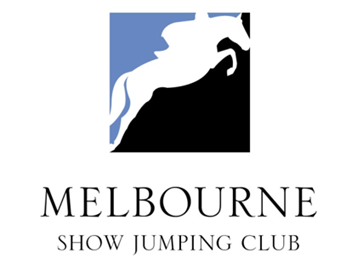 Registered Association: A0043075EAPPOINTMENT OF PROXYI  ...................................................................................................................................................of .....................................................................................................................................................hereby appoint.................................................................................................................................of ......................................................................................................................................................being a Member of the Melbourne Show Jumping Club Inc. as my proxy to vote for me on my behalf at the annual general meeting of the Melbourne Show Jumping Club to be held on the 21st  day of December August the year 2022 and at any adjournment of that meeting. My proxy is authorised to vote for all resolutions as my proxy may decide at the meeting.Signed...................................................................................The..............................................day of........................................................the year …………….Proxy forms must be received by the club secretary no later than 24 hours prior to the Annual General Meeting. Email to cgrant@gdj.com.au as a pdf or Word doc. 